Curriculum Vitae  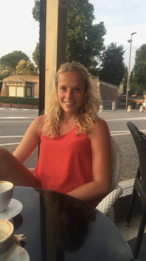 Persoonlijke gegevens:Voornaam:			Danique					Achternaam: 			MigchelsenStraat:				Alma Tademastraat 24Postcode:			8921 BW  					Woonplaats:			LeeuwardenGeslacht:			vrouw Telefoon:			0592-404557Mobiele nummer:		06-48856589E-mail:				daniquemigchelsen@hotmail.comGeboortedatum:		09-08-1996Geboorteplaats:		GroningenBurgerlijke staat:		ongehuwdNationaliteit:			NederlandseRijbewijs:			BProfiel:Ik ben een hardwerkende vrouw, die tevens commercieel en zeer klant vriendelijk gericht is. Ik ben eerlijk en recht door zee en kan in stressvolle situatie goed werken. Opleiding:2018- heden			Stenden, Leeuwarden 						International Hospitality Management2013 – 2017			Noorderpoort, Groningen				hotelschool, moh2009 – 2013			Dr. Nassaucollege Penta				vmbo- kb, diplomaWerkervaring:2018- heden 			Fellini, Leeuwarden				bedieningsmedewerker2014 – 2018			Fellini, Assen				bedieningsmedewerker 2017 – 2017 			Oxford Spires Hotel, Oxford					Food and Beverage trainee 2016 – 2016			Courtyard by Marriott Brussel				Front office trainee2013 – 2015			Hema, Assen				verkoopmedewerkerDiploma’s:Behaald in 2017: Sociale hygiëne Behaald in 2017: Middelbare Hotelschool Groningen Interesses: Interesses en hobby's: hardlopen, fitness, voetbal, winkelen, leuke dingen met vriendinnen en mijn hondje ollie. 